MČ Praha - Březiněves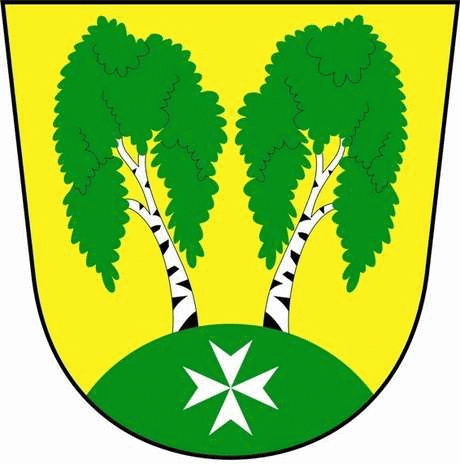 U Parku 140/3, 182 00 Praha 8Zápis ze zasedání  Zastupitelstva MČ Praha – Březiněves									          Číslo:	                 13    									          Datum:       1.11.2012 Zasedání  bylo zahájeno v 17.00 hod. starostou Ing. Jiřím Haramulem. Přítomní zastupitelé: dle prezenční listinyOmluveni: Petr PetrášekProgram:1/	Kontrola zápisu 12.2/	Smlouva o uzavření budoucí smlouvy o zřízení věcného břemene se společností 
	Pražská plynárenská Distribuce, a.s., člen koncernu Pražská plynárenská a.s., se 
	sídlem Praha 4, U Plynárny 500.3/	Smlouva o uzavření budoucí smlouvy o zřízení věcného břemene se společností 
	AQUA, spol. s.r.o., se sídlem Na Hlavní 165, 182 00 Praha 8.4/	Nájemní smlouva s panem Jiřím Kmínkem, Chotovická 1788/14, Praha 8.5/	Úprava rozpočtu na rok 2012.6/	Různé.K bodu č. 1 - Kontrola zápisu č. 12:Memorandum

Plnění úkolů:Zástupce starosty Zdeněk Korint informoval zastupitele, že do MŠ Březiněves zajistila paní Volrábová firmu, která zde bude provádět roční kontrolu dětského hřiště. Bylo navrženo, že by tuto kontrolu  mohla tato firma zajištovat zároveň 1 x ročně na malé a  velké dětské hřiště. Dále pan Korint zmínil problém se zajištěním hygienické čistoty písku. Dále se diskutovalo o vizuální a provozní kontrole dětských hřišť .Úkol pro zástupce starosty Zdeňka Korinta: Projednat výše uvedené kontroly dětských  hřišť s Mgr. Tomášem Sekerou MBA a předložit v písemné formě návrhy  řešení.Dále zástupce starosty Zdeněk Korint předložil vypracovaný úkol zastupitele Petra Petráška – zajistit další 2 cenové nabídky na oplocení rybníku „Pokorňák“ ze strany sousedící s dětským  hřištěm. Na minulém zasedání již byla předložena nabídka od firmy ZÁMEČNICTVÍ, Řezníček Josef, Liptaň 50 viz níže:
Cenová nabídka v provedení plast: 	93.720,-Kč vč. .Cenová nabídka v provedení dřevo:	88.580,-Kč vč. .Další cenové nabídky na oplocení rybníku „Pokorňák“ ze strany sousedící s dětským  hřištěmPlotové studio Nad Vinným potokem 1149/2, 10100 Praha 10: 
Dodávka a montáž plastového plotu, výška 100 cm, cenová nabídka ve výši 144 720,-Kč vč. .
Dodávka a montáž plastového plotu, výška 70 cm, cenová nabídka ve výši 139 301,-Kč vč. .Miroslav Ševčík, Dolní 9/431, Bruntál:Dodávka a montáž dřevěného plotu, výška 80 cm, cenová nabídka ve výši 88.620,-Kč bez .Dodávka a montáž plastového plotu, výška 80 cm, cenová nabídka ve výši 97 731,-Kč bez .Po předložení a porovnání výše uvedených nabídek požádal starosta zastupitele o hlasování pro nabídku fi. ZÁMEČNICTVÍ,  Řezníček Josef, Liptaň 50 – plastový plot ve výši 93.720,-Kč vč. .Usnesení č. 1.13/12ZMČ Praha – Březiněves projednalo a schválilo nabídku fi. ZÁMEČNICTVÍ,  Řezníček Josef, Liptaň 50 – na materiál a montáž plastového oplocení rybníku „Pokorňák“ ze strany sousedící s dětským  hřištěm, ve výši 93.720,-Kč vč. .Odpovídá: Petr Petrášek. 						Pro:		8 hlasů									Proti:		0 hlasů									Zdržel se:	0 hlasů	Zastupitelka Zuzana Jelenová – předložila vyhodnocení provozu sportovního areálu, který je v současné době mírně ztrátový. Zastupitelé vzali tuto informaci na vědomí.Dále starosta přednesl záměr převést tenisové kurty do správy Tenisového oddílu TJ Březiněves a vyzval zastupitele k hlasování.Usnesení č. 2.13/12 ZMČ Praha – Březiněves projednalo a schválilo převedení tenisových kurtů do správy Tenisového oddílu TJ Březiněves. Odpovídá: starosta Ing. Jiří Haramul.				Pro:		8 hlasů									Proti:		0 hlasů									Zdržel se:	0 hlasů	Starosta podal zastupitelům informaci o průběhu reklamace umělého travnatého povrchu na multifunkčním hřišti v MČ Praha – Březiněves. Zároveň informoval zastupitele o tom, že TJ Březiněves má zájem na převedení multifunkčního hřiště do její správy. Tato informace bude předmětem diskuse  na příštím zasedání. Starosta Ing. Jiří Haramul – úkol zatím nesplněn, přesouvá se na příští zasedání: zpracování business case pro případný nájem sportovního areálu. Do úvahy vzít současného provozovatele fitness.Zastupitel Ing. Martin Javorník informoval zastupitele o jednáních se společnostmi, zabývajícími se technologiemi čištění vody. Pracuje se na studii čištění vody rekreačního rybníku v Březiněvsi.Starosta Ing. Jiří Haramul a  předseda stavební komise Ing. Vladimír Jisl informovali zastupitele o kolaudacích jednotlivých dětských hřišť a  sportovišť.Bod Memorandum se nadále přesouvá k diskusi na příští zasedání. K bodu č. 2 - Smlouva o uzavření budoucí smlouvy o zřízení věcného břemene č.  a.s. 958/2012/OOBCH se společností Pražská plynárenská Distribuce, a.s., člen koncernu Pražská plynárenská a.s., se sídlem Praha 4, U Plynárny 500 a spol. AQUA, spol. s.r.o. se sídlem Praha 8 – Březiněves, Na Hlavní 165. Starosta Ing. Jiří Haramul předložil zastupitelům ke schválení Smlouvu o uzavření budoucí smlouvy o zřízení věcného břemene č.  a.s. 958/2012/OOBCH se společností Pražská plynárenská Distribuce, a.s., člen koncernu Pražská plynárenská a.s. se sídlem Praha 4, U Plynárny 500 a spol. AQUA, spol. s.r.o. se sídlem Praha 8 – Březiněves, Na Hlavní 165. Usnesení č. 3.13/12ZMČ Praha – Březiněves projednalo a Smlouvu o uzavření budoucí smlouvy o zřízení věcného břemene č.  a.s. 958/2012/OOBCH se společností Pražská plynárenská Distribuce, a.s., člen koncernu Pražská plynárenská a.s., se sídlem Praha 4, U Plynárny 500, 500 a spol. AQUA, spol. s.r.o. se sídlem Praha 8 – Březiněves, Na Hlavní 165. 
Zodpovídá: Ing. Jan Vocel. 					
                                                                                                          Pro:		8 hlasů									Proti:		0 hlasů									Zdržel se:	0 hlasůK bodu č. 3 - Smlouva o uzavření budoucí smlouvy o zřízení věcného břemene se společností  AQUA, spol. s.r.o., se sídlem Na Hlavní 165, 182 00 Praha 8.
Starosta Ing. Jiří Haramul předložil zastupitelům k projednání a schválení Smlouvu o uzavření budoucí smlouvy o zřízení věcného břemene se společností  AQUA, spol. s.r.o., se sídlem Na 
Hlavní 165, 182 00 Praha 8.Usnesení  č. 4.13/12ZMČ Praha – Březiněves projednalo a schválilo Smlouvu o uzavření budoucí smlouvy o zřízení věcného břemene se společností  AQUA, spol. s.r.o., se sídlem Na 
Hlavní 165, 182 00 Praha 8.Zodpovídá: Ing. Jan Vocel 						Pro:		8 hlasů									Proti:		0 hlasů									Zdržel se:	0 hlasůK bodu č. 4 - Nájemní smlouva s panem Jiřím Kmínkem, Chotovická 1788/14, Praha 8.Starosta Ing. Jiří Haramul předložil zastupitelům ke schválení Nájemní smlouvu s panem Jiřím Kmínkem, Chotovická 1788/14, Praha 8, týkající se pronájmu části k pozemku č. parc. 427/251 do užívání za účelem provozování zemědělské výroby.   Usnesení č. 5.13/12ZMČ Praha – Březiněves projednalo a schválilo Nájemní smlouvu s panem Jiřím Kmínkem, Chotovická 1788/14, Praha 8, týkající se pronájmu části k pozemku č. parc. 427/251 do užívání za účelem provozování zemědělské výroby.   Zodpovídá: Ing. Jiří Haramul						Pro:		8 hlasů
									Proti:		0 hlasů
									Zdržel se:	0 hlasůK bodu č. 5 - Úprava rozpočtu na rok 2012.Starosta Ing. Jiří Haramul předložil zastupitelům ke schválení Úpravu rozpočtu na rok 2012, schválenou usnesením Zastupitelstva hl.m. Prahy č. 19/57 ze dne 20.9.2012 – navýšení neinvestiční dotace z poplatku za ukládání odpadu na skládku A.S.A. Březiněves o inflaci roku 2011 ve výši 111.900,-Kč. Usnesení č 6.13/12ZMČ Praha – Březiněves projednalo a schválilo Úpravu rozpočtu na rok 2012, schválenou usnesením Zastupitelstva hl.m. Prahy č. 19/57 ze dne 20.9.2012 – navýšení neinvestiční dotace z poplatku za ukládání odpadu na skládku A.S.A. Březiněves o inflaci roku 2011 ve výši 111.900,-Kč. Zodpovídá: Ing. Jiří Haramul									Pro:		8 hlasů									Proti:		0 hlasů										Zdržel se:	0 hlasůK bodu č. 6 – Různé: Starosta informoval zastupitele o průběhu a výsledcích 1. a 2. kola voleb do Senátu Parlamentu ČR.Dále informoval o způsobu, jakým hl.m. Praha rozdělila finanční  prostředky z výherních hracích automatů na potřeby tělovýchovy a mládeže. Zastupitelka Zuzana Jelenová informovala zastupitele o akci „Posezení seniorů“, kterou uspořádala sociální komise a která se uskutečnila dne 28.10.2012 v sále restaurace Pod Lipami. Ing. Vladimír Jisl vyslovil poděkování všem, kteří se na zajištění celé akce podíleli, všem členům sociální komise, především paní Marii Řápkové. Zástupce Zdeněk Korint informoval zastupitele o průběhu přípravy nových webových stránek MČ Praha- Březiněves a předložil ke schválení smlouvu s panem Tomášem Bruknerem, s místem podnikání: Sídliště 1276, Stará Boleslav. Předmětem smlouvy je zhotovení internetové prezentace objednatele na doméně www.brezineves.cz a dále údržba této internetové prezentace zhotovitelem.Usnesení č. 7.13/12ZMČ Praha – Březiněves projednalo a schválilo smlouvu s panem Tomášem Bruknerem, s místem podnikání: Sídliště 1276, Stará Boleslav. Předmětem smlouvy je zhotovení internetové prezentace objednatele na doméně www.brezineves.cz a dále údržba této internetové prezentace zhotovitelem.Odpovídá: Ing. Jan Vocel 									Pro:		8 hlasů									Proti:		0 hlasů									Zdržel se:	0 hlasůPředseda stavební komise Ing. Vladimír Jisl přednesl nutnost opravení schodů a zábradlí u hlavního vchodu do restaurace Pod Lipami a obchodu s potravinami, Na Hlavní 2. Starosta dal o záměru této opravy hlasovat. Usnesení č. 8.13/12ZMČ Praha – Březiněves projednalo a schválilo opravu schodů a zábradlí u hlavního vchodu do restaurace Pod Lipami a obchodu s potravinami, Na Hlavní 2. Odpovídá: Ing. Vladimír Jisl 									Pro:		8 hlasů									Proti:		0 hlasů									Zdržel se:	0 hlasůDále Ing. Vladimír Jisl zmínil výměnu zbylých starých oken na budově restaurace Pod Lipami, Na Hlavní 2. Tento návrh bude tématem k jednání na příštím zasedání.  	  		Zdeněk Korint				   	       Ing. Jiří Haramul
    zástupce starosty MČ Praha – Březiněves		         starosta MČ Praha – BřeziněvesZasedání bylo ukončeno  v 18.30 hod. Zapsala: Martina VilímkováOvěřili:  Zdeněk Korint		   Lenka BendováTermín příštího zasedání: 6.12. 2012 od 17.00 hod. v kanceláři starosty MČB.  